TPAT Job Vacancy Application Form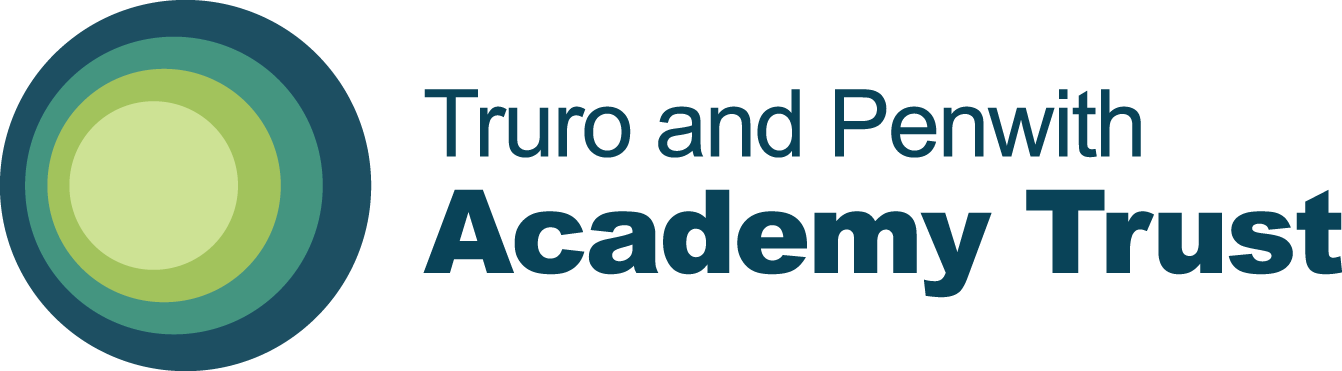 Please fill in all sections of the form using black ink/type.  The information you provide will help us make a fair decision in the selection process.Please call 01872 613101 if you have any questions on how to complete this form or if you require it in a different format or language.Thank you for taking the time and effort to complete this application form.  The role information supplied will say where it should be returned.Shortlisted candidates will be required to complete a Self-Declaration Form as part of their application.  Successful candidates will be required to complete a Disclosure and Barring Service (DBS) application and Health Assessment form as part of their pre-employment administration.  The amendments to the Rehabilitation of Offenders Act 1974 (Exceptions) Order 1975 (2013 and 2020) provide that when applying for certain jobs and activities, certain convictions and cautions are considered ‘protected’.  This means that they do not need to be disclosed to employers, and if they are disclosed, employers cannot take them into account.Please make sure you complete our equality and diversity monitoring form enclosed in your application pack.Last updated 10 2021About the RoleAbout the RoleAbout the RoleAbout the RoleRole applied for:Ref No:School/Location:About YouAbout YouAbout YouAbout YouTitle:Surname:First Name(s):Home Address:Home Phone:Home Address:Work Phone:Home Address::Postcode:Email:NI Number:(You can get this from the Department of Work & Pensions)(You can get this from the Department of Work & Pensions)Age 11 – 16 Qualifications achieved from Secondary, Higher and Further EducationAge 11 – 16 Qualifications achieved from Secondary, Higher and Further EducationAge 11 – 16 Qualifications achieved from Secondary, Higher and Further EducationAge 11 – 16 Qualifications achieved from Secondary, Higher and Further EducationSchool / College attended (with dates) and locationLevel and number of qualifications (eg 10 O Levels)Grade AwardedYear AchievedPost 16 Education below degree level:Post 16 Education below degree level:Post 16 Education below degree level:Post 16 Education below degree level:School / College attended (with dates) and locationQualifications achieved with subjectsGrade AwardedYear AchievedEducation at degree level and beyondEducation at degree level and beyondEducation at degree level and beyondEducation at degree level and beyondType of Qualification (BA, BSc, BEd, Hons, MA PHD etc)University / College & subject title of qualificationClass or GradeYear AchievedTeaching Qualification (if not detailed above)Teaching Qualification (if not detailed above)Teaching Qualification (if not detailed above)Teaching Qualification (if not detailed above)Name of Qualification, age range, subjects qualified to teachName of Training ProviderGradeYear AchievedSpecific Qualifications related to Teaching and EducationSpecific Qualifications related to Teaching and EducationSpecific Qualifications related to Teaching and EducationSpecific Qualifications related to Teaching and EducationName of Qualification (NPQH, , PG Dip)ProviderGradeDate Achieved (dd/mm/yy)Teacher Training (for teaching posts only)Teacher Training (for teaching posts only)Teacher Training (for teaching posts only)Do you have Qualified Teacher Status?Do you have Qualified Teacher Status?Yes  /  NoDate Achieved:  Date Achieved:  Date Achieved:  DfE / Teacher Reference Number:  DfE / Teacher Reference Number:  DfE / Teacher Reference Number:  Statutory Induction Period (if qualified after ):-Statutory Induction Period (if qualified after ):-Statutory Induction Period (if qualified after ):-Started:  Completed:  Completed:  Are you subject to any conditions or prohibitions placed on you by the Teaching Regulation Agency (or other) in the UK?Are you subject to any conditions or prohibitions placed on you by the Teaching Regulation Agency (or other) in the UK?Yes  /  NoIf yes, please enclose details with dates in a sealed envelope and attach to this formIf yes, please enclose details with dates in a sealed envelope and attach to this formIf yes, please enclose details with dates in a sealed envelope and attach to this formNon award bearing professional development undertaken in last five yearsNon award bearing professional development undertaken in last five yearsNon award bearing professional development undertaken in last five yearsName of ProviderTitle of course / training (eg first aid at work, child protection, risk assessments, etc)Qualification / Level of TrainingYour current or most recent EmploymentYour current or most recent EmploymentYour current or most recent EmploymentYour current or most recent EmploymentYour current or most recent EmploymentNote:  If you are applying for your first job, please provide any voluntary work / work experience in the “Previous employment or experience” sectionNote:  If you are applying for your first job, please provide any voluntary work / work experience in the “Previous employment or experience” sectionNote:  If you are applying for your first job, please provide any voluntary work / work experience in the “Previous employment or experience” sectionNote:  If you are applying for your first job, please provide any voluntary work / work experience in the “Previous employment or experience” sectionNote:  If you are applying for your first job, please provide any voluntary work / work experience in the “Previous employment or experience” sectionEmployer Name:Job Title:Job Title:Employer Address:Salary:Salary:Employer Address:Start Date:Start Date:Employer Address:Leave Date:  (if applicable)  Leave Date:  (if applicable)  Reason for Leaving:If this is / was a teaching post, please provide:Type of school (delete as appropriate): nursery/infant/junior/primary/middle/special/PRU/secondary/other (please state):  If this is / was a teaching post, please provide:Type of school (delete as appropriate): nursery/infant/junior/primary/middle/special/PRU/secondary/other (please state):  If this is / was a teaching post, please provide:Type of school (delete as appropriate): nursery/infant/junior/primary/middle/special/PRU/secondary/other (please state):  If this is / was a teaching post, please provide:Type of school (delete as appropriate): nursery/infant/junior/primary/middle/special/PRU/secondary/other (please state):  If this is / was a teaching post, please provide:Type of school (delete as appropriate): nursery/infant/junior/primary/middle/special/PRU/secondary/other (please state):  Status of school (delete as appropriate): community/foundation/trust/formal federation/independent/academy/VC/VA/other (please state):  Status of school (delete as appropriate): community/foundation/trust/formal federation/independent/academy/VC/VA/other (please state):  Status of school (delete as appropriate): community/foundation/trust/formal federation/independent/academy/VC/VA/other (please state):  Status of school (delete as appropriate): community/foundation/trust/formal federation/independent/academy/VC/VA/other (please state):  Status of school (delete as appropriate): community/foundation/trust/formal federation/independent/academy/VC/VA/other (please state):  Gender taught (delete as appropriate): boys/girls/mixed  Number on roll:  Gender taught (delete as appropriate): boys/girls/mixed  Number on roll:  Gender taught (delete as appropriate): boys/girls/mixed  Number on roll:  Gender taught (delete as appropriate): boys/girls/mixed  Number on roll:  Gender taught (delete as appropriate): boys/girls/mixed  Number on roll:  Key Stage(s) or Year Group(s) (if primary) taught:  Key Stage(s) or Year Group(s) (if primary) taught:  Key Stage(s) or Year Group(s) (if primary) taught:  Key Stage(s) or Year Group(s) (if primary) taught:  Key Stage(s) or Year Group(s) (if primary) taught:  Salary Point & Salary:  Salary Point & Salary:  Salary Point & Salary:  Additional Allowances (TLR,, R&R):  Additional Allowances (TLR,, R&R):  Main duties and responsibilities (include any additional roles undertaken organising school trips, events, leading activities, etc):  Main duties and responsibilities (include any additional roles undertaken organising school trips, events, leading activities, etc):  Main duties and responsibilities (include any additional roles undertaken organising school trips, events, leading activities, etc):  Main duties and responsibilities (include any additional roles undertaken organising school trips, events, leading activities, etc):  Main duties and responsibilities (include any additional roles undertaken organising school trips, events, leading activities, etc):  Previous Employment or ExperiencePrevious Employment or ExperiencePrevious Employment or ExperiencePrevious Employment or ExperiencePrevious Employment or ExperienceStart with the most recent first and work backwards.  You must explain any gaps in your work history since you left education (eg unemployment; career breaks; voluntary work; travel etc).Start with the most recent first and work backwards.  You must explain any gaps in your work history since you left education (eg unemployment; career breaks; voluntary work; travel etc).Start with the most recent first and work backwards.  You must explain any gaps in your work history since you left education (eg unemployment; career breaks; voluntary work; travel etc).Start with the most recent first and work backwards.  You must explain any gaps in your work history since you left education (eg unemployment; career breaks; voluntary work; travel etc).Start with the most recent first and work backwards.  You must explain any gaps in your work history since you left education (eg unemployment; career breaks; voluntary work; travel etc).Dates(dd/mm/yy)Dates(dd/mm/yy)Name of School / Employer and AddressorReason for gap in employmentJob Title, Duties and ResponsibilitiesPlease include: type/status of school; number on roll; key stage(s) or year group taught; and gender taughtReason for LeavingFromToName of School / Employer and AddressorReason for gap in employmentJob Title, Duties and ResponsibilitiesPlease include: type/status of school; number on roll; key stage(s) or year group taught; and gender taughtReason for LeavingSafeguarding Children and Young PeopleYou will be required to complete a Disclosure and Barring Service (DBS) check and a Self-Declaration Form as part of your application.We are all responsible for the safety of children and young people who may be at risk.  We must ensure that we are doing all we can to protect the most vulnerable members in our society.  This responsibility applies to all TPAT employees; it also applies to contractors, partners and volunteers who carry out work with or for children, young people and adults at risk on behalf of TPAT.From your training and/or experience, please give examples to demonstrate your knowledge and commitment to safeguarding and how you would help protect children and young people at risk from harm, abuse or neglect.Your Supporting StatementThis important part of your application will be used to decide if you meet the criteria and should be shortlisted for interview.  Refer to the role information supplied and tell us how your skills and experience match.  Use examples where possible and provide the situation or task, your action(s) and the result.If you are applying for your first job, provide examples of other relevant experience that will help us decide your suitability, eg gained through education, the community etc.Selection RequirementsWe will make reasonable adjustments to help people with disabilities through the application and selection process.  If you have any specific requirements to enable your participation and/or attendance during the selection process, please let us know.ReferencesReferencesReferencesReferencesReferencesReferencesPlease provide two references.Do not use friends or relatives.  We will ask for references before your interview.If any of your previous roles (voluntary or paid) involved working with children and/or young people, we will ask for information about past disciplinary issues relating to these vulnerable groups (including any in which the time penalty is ‘time expired’), and whether you have been subject to any child protection concerns and the outcome of any enquiry or disciplinary procedure.  If you have any concerns, please contact us or the school you are applying to.Please provide two references.Do not use friends or relatives.  We will ask for references before your interview.If any of your previous roles (voluntary or paid) involved working with children and/or young people, we will ask for information about past disciplinary issues relating to these vulnerable groups (including any in which the time penalty is ‘time expired’), and whether you have been subject to any child protection concerns and the outcome of any enquiry or disciplinary procedure.  If you have any concerns, please contact us or the school you are applying to.Please provide two references.Do not use friends or relatives.  We will ask for references before your interview.If any of your previous roles (voluntary or paid) involved working with children and/or young people, we will ask for information about past disciplinary issues relating to these vulnerable groups (including any in which the time penalty is ‘time expired’), and whether you have been subject to any child protection concerns and the outcome of any enquiry or disciplinary procedure.  If you have any concerns, please contact us or the school you are applying to.Please provide two references.Do not use friends or relatives.  We will ask for references before your interview.If any of your previous roles (voluntary or paid) involved working with children and/or young people, we will ask for information about past disciplinary issues relating to these vulnerable groups (including any in which the time penalty is ‘time expired’), and whether you have been subject to any child protection concerns and the outcome of any enquiry or disciplinary procedure.  If you have any concerns, please contact us or the school you are applying to.Please provide two references.Do not use friends or relatives.  We will ask for references before your interview.If any of your previous roles (voluntary or paid) involved working with children and/or young people, we will ask for information about past disciplinary issues relating to these vulnerable groups (including any in which the time penalty is ‘time expired’), and whether you have been subject to any child protection concerns and the outcome of any enquiry or disciplinary procedure.  If you have any concerns, please contact us or the school you are applying to.Please provide two references.Do not use friends or relatives.  We will ask for references before your interview.If any of your previous roles (voluntary or paid) involved working with children and/or young people, we will ask for information about past disciplinary issues relating to these vulnerable groups (including any in which the time penalty is ‘time expired’), and whether you have been subject to any child protection concerns and the outcome of any enquiry or disciplinary procedure.  If you have any concerns, please contact us or the school you are applying to.Reference 1:  This must be your current or most recent employer or, if you do not have any previous employment, your most recent tutor (school, college or university).Reference 1:  This must be your current or most recent employer or, if you do not have any previous employment, your most recent tutor (school, college or university).Reference 1:  This must be your current or most recent employer or, if you do not have any previous employment, your most recent tutor (school, college or university).Reference 2:  If you have worked with children, young people or vulnerable adults in the past, but are not currently, this must be the most recent employer by whom you were employed to work with these vulnerable groups.  Otherwise, a reference of your choice.Reference 2:  If you have worked with children, young people or vulnerable adults in the past, but are not currently, this must be the most recent employer by whom you were employed to work with these vulnerable groups.  Otherwise, a reference of your choice.Reference 2:  If you have worked with children, young people or vulnerable adults in the past, but are not currently, this must be the most recent employer by whom you were employed to work with these vulnerable groups.  Otherwise, a reference of your choice.Full Name:Full Name:Job Title:Job Title:Employer:Employer:Address:Address:Postcode:Postcode:Email:Email:Telephone Number:Telephone Number:Relationship to you:Relationship to you:Did this role involve working with children, young people and/or vulnerable adults?Did this role involve working with children, young people and/or vulnerable adults?Yes  /  NoDid this role involve working with children, young people and/or vulnerable adults?Did this role involve working with children, young people and/or vulnerable adults?Yes  /  NoDisclosure of InterestDisclosure of InterestHave you ever received a redundancy payment or pension from a local authority?Yes / NoIf yes, please give details including month and year:  If yes, please give details including month and year:  Are there any restrictions to you living and working in the UK which might affect your right to work for us (eg needing a work permit/visa)?Yes / NoIf yes, please provide details:  If yes, please provide details:  Have you applied for either settled or pre-settled status under the EU Settlement Scheme?Yes / NoIf yes, please provide date you were awarded settled or pre-settled status:  If yes, please provide date you were awarded settled or pre-settled status:  The role information supplied will say if this post requires travel and, if so, if you need access to transport and/or a full current UK driving licence.The role information supplied will say if this post requires travel and, if so, if you need access to transport and/or a full current UK driving licence.If needed, do you have access to transport?Yes / NoIf needed, do you have a full current  driving licence?Yes / NoThe Working Time Regulations (1998) require us to check the hours worked by employees.  Would this role be your only employment?Yes / NoIf no, please provide details of your other role(s) and the days and hours you work:  If no, please provide details of your other role(s) and the days and hours you work:  Canvassing of our employees (asking them to help you get this role), directly or indirectly, for any appointment will disqualify your application.  Also, if you fail to declare any relationship with an employee of TPAT your application may be disqualified and, if appointed, you may be dismissed without notice.Canvassing of our employees (asking them to help you get this role), directly or indirectly, for any appointment will disqualify your application.  Also, if you fail to declare any relationship with an employee of TPAT your application may be disqualified and, if appointed, you may be dismissed without notice.Are you related to, or have you formed any relationship (personal, financial or professional) with any current employee of TPAT, or School Governor?Yes / NoIf yes, please give details:  If yes, please give details:  Do you, your partner or family have any interests (personal, financial or professional) that may conflict with you doing this role?Yes / NoIf yes, please give details:  If yes, please give details:  Have you ever been the subject of a formal disciplinary procedure?  Have you ever been dismissed from any previous employment?Yes / NoIf yes, please give details:  If yes, please give details:  How we protect your Personal InformationWe keep on file information from this application form, equality and diversity monitoring form and any documents you attach.  This is required for recruitment and equal opportunities monitoring purposes, the payment of staff and the prevention and detection of fraud.  All information will held in accordance with data protection legislation and will not be sold to any third party.  Unsuccessful application forms will be destroyed after 12 months; anonymised data will be kept for monitoring purposes.Your DeclarationYour DeclarationYour DeclarationYour DeclarationYour DeclarationYour DeclarationYour DeclarationI understand that any employment, if offered, will be subject to the information on this form being correct and I confirm that no valid information has been wilfully withheld.  I understand that if I am appointed, I am liable to dismissal without notice if the information on this form is later proved to be inaccurate.I understand that any employment, if offered, will be subject to the information on this form being correct and I confirm that no valid information has been wilfully withheld.  I understand that if I am appointed, I am liable to dismissal without notice if the information on this form is later proved to be inaccurate.I understand that any employment, if offered, will be subject to the information on this form being correct and I confirm that no valid information has been wilfully withheld.  I understand that if I am appointed, I am liable to dismissal without notice if the information on this form is later proved to be inaccurate.I understand that any employment, if offered, will be subject to the information on this form being correct and I confirm that no valid information has been wilfully withheld.  I understand that if I am appointed, I am liable to dismissal without notice if the information on this form is later proved to be inaccurate.I understand that any employment, if offered, will be subject to the information on this form being correct and I confirm that no valid information has been wilfully withheld.  I understand that if I am appointed, I am liable to dismissal without notice if the information on this form is later proved to be inaccurate.I understand that any employment, if offered, will be subject to the information on this form being correct and I confirm that no valid information has been wilfully withheld.  I understand that if I am appointed, I am liable to dismissal without notice if the information on this form is later proved to be inaccurate.I understand that any employment, if offered, will be subject to the information on this form being correct and I confirm that no valid information has been wilfully withheld.  I understand that if I am appointed, I am liable to dismissal without notice if the information on this form is later proved to be inaccurate.Signature (applicant):Signature (applicant):Date:Date:Please sign and date if you are returning the form by post.  If returning by email, you will be asked to sign a copy before any offer of employment is made.Please sign and date if you are returning the form by post.  If returning by email, you will be asked to sign a copy before any offer of employment is made.Please sign and date if you are returning the form by post.  If returning by email, you will be asked to sign a copy before any offer of employment is made.Please sign and date if you are returning the form by post.  If returning by email, you will be asked to sign a copy before any offer of employment is made.Please sign and date if you are returning the form by post.  If returning by email, you will be asked to sign a copy before any offer of employment is made.Please sign and date if you are returning the form by post.  If returning by email, you will be asked to sign a copy before any offer of employment is made.Please sign and date if you are returning the form by post.  If returning by email, you will be asked to sign a copy before any offer of employment is made.If you have completed this form on behalf of the applicant, please add your details:If you have completed this form on behalf of the applicant, please add your details:If you have completed this form on behalf of the applicant, please add your details:If you have completed this form on behalf of the applicant, please add your details:If you have completed this form on behalf of the applicant, please add your details:If you have completed this form on behalf of the applicant, please add your details:If you have completed this form on behalf of the applicant, please add your details:Name (printed):Contact Number:Contact Number: